[MS-IPDSP]: InfoPath Digital Signing ProtocolIntellectual Property Rights Notice for Open Specifications DocumentationTechnical Documentation. Microsoft publishes Open Specifications documentation (“this documentation”) for protocols, file formats, data portability, computer languages, and standards support. Additionally, overview documents cover inter-protocol relationships and interactions. Copyrights. This documentation is covered by Microsoft copyrights. Regardless of any other terms that are contained in the terms of use for the Microsoft website that hosts this documentation, you can make copies of it in order to develop implementations of the technologies that are described in this documentation and can distribute portions of it in your implementations that use these technologies or in your documentation as necessary to properly document the implementation. You can also distribute in your implementation, with or without modification, any schemas, IDLs, or code samples that are included in the documentation. This permission also applies to any documents that are referenced in the Open Specifications documentation. No Trade Secrets. Microsoft does not claim any trade secret rights in this documentation. Patents. Microsoft has patents that might cover your implementations of the technologies described in the Open Specifications documentation. Neither this notice nor Microsoft's delivery of this documentation grants any licenses under those patents or any other Microsoft patents. However, a given Open Specifications document might be covered by the Microsoft Open Specifications Promise or the Microsoft Community Promise. If you would prefer a written license, or if the technologies described in this documentation are not covered by the Open Specifications Promise or Community Promise, as applicable, patent licenses are available by contacting iplg@microsoft.com. License Programs. To see all of the protocols in scope under a specific license program and the associated patents, visit the Patent Map. Trademarks. The names of companies and products contained in this documentation might be covered by trademarks or similar intellectual property rights. This notice does not grant any licenses under those rights. For a list of Microsoft trademarks, visit www.microsoft.com/trademarks. Fictitious Names. The example companies, organizations, products, domain names, email addresses, logos, people, places, and events that are depicted in this documentation are fictitious. No association with any real company, organization, product, domain name, email address, logo, person, place, or event is intended or should be inferred.Reservation of Rights. All other rights are reserved, and this notice does not grant any rights other than as specifically described above, whether by implication, estoppel, or otherwise. Tools. The Open Specifications documentation does not require the use of Microsoft programming tools or programming environments in order for you to develop an implementation. If you have access to Microsoft programming tools and environments, you are free to take advantage of them. Certain Open Specifications documents are intended for use in conjunction with publicly available standards specifications and network programming art and, as such, assume that the reader either is familiar with the aforementioned material or has immediate access to it.Support. For questions and support, please contact dochelp@microsoft.com. Revision SummaryTable of Contents1	Introduction	61.1	Glossary	61.2	References	71.2.1	Normative References	71.2.2	Informative References	81.3	Overview	81.4	Relationship to Other Protocols	91.5	Prerequisites/Preconditions	91.6	Applicability Statement	91.7	Versioning and Capability Negotiation	91.8	Vendor-Extensible Fields	91.9	Standards Assignments	102	Messages	112.1	Transport	112.2	Message Syntax	112.2.1	Request Syntax	112.2.1.1	Request Metadata	112.2.1.2	Request Entity Body details	112.2.1.2.1	Request for Retrieve Form File Hash	112.2.1.2.1.1	Protocol Server Specific Event Log	122.2.1.2.2	Request for Add Signature Value and Context	122.2.1.2.3	Request for Cancel Digital Signature	132.2.2	Response Syntax	132.2.2.1	Response Status-Line	132.2.2.1.1	Success Response	132.2.2.1.2	Failure Response	132.2.2.2	Response Body Syntax	142.2.2.2.1	Response for Retrieve Form File Hash	142.2.2.2.1.1	ErrorCode	142.2.2.2.1.2	ResponseData	142.2.2.2.1.3	PageStateData	142.2.2.2.2	Response for Add Signature Value and Context	142.2.2.2.2.1	ErrorCode	142.2.2.2.2.2	ResponseData	142.2.2.2.2.3	PageStateData	142.2.2.2.3	Response for Cancel Digital Signature	142.2.2.2.3.1	ErrorCode	142.2.2.2.3.2	ResponseData	152.2.2.2.3.3	PageStateData	153	Protocol Details	163.1	Common Details	163.1.1	Abstract Data Model	163.1.2	Timers	163.1.3	Initialization	163.1.4	Higher-Layer Triggered Events	163.1.5	Message Processing Events and Sequencing Rules	163.1.6	Timer Events	163.1.7	Other Local Events	163.2	Protocol Client Details	173.2.1	Abstract Data Model	173.2.2	Timers	173.2.3	Initialization	173.2.4	Higher-Layer Triggered Events	173.2.5	Message Processing Events and Sequencing Rules	173.2.6	Timer Events	173.2.7	Other Local Events	173.3	Protocol Server Details	173.3.1	Abstract Data Model	173.3.2	Timers	173.3.3	Initialization	183.3.4	Higher-Layer Triggered Events	183.3.5	Message Processing Events and Sequencing Rules	183.3.5.1	Process the request for Retrieve Form File Hash	183.3.5.2	Process the request for Add Signature Value and Context	183.3.5.3	Process the request for Cancel Digital Signature	193.3.6	Timer Events	203.3.7	Other Local Events	204	Protocol Examples	214.1	Messages for Retrieve Form File Hash	214.1.1	Request Body	214.1.2	Response Body	214.2	Messages for Add Signature Value and Context	214.2.1	Request Body	214.2.2	Response Body	224.3	Messages for Request for Cancel Digital Signature	224.3.1	Request Body	224.3.2	Response Body	225	Security	245.1	Security Considerations for Implementers	245.2	Index of Security Parameters	246	Appendix A: Product Behavior	257	Change Tracking	268	Index	27IntroductionThe InfoPath Digital Signing Protocol specifies a mechanism by which a protocol client can work with a protocol server to apply a digital signature to a form file.Sections 1.5, 1.8, 1.9, 2, and 3 of this specification are normative. All other sections and examples in this specification are informative.GlossaryThis document uses the following terms:Augmented Backus-Naur Form (ABNF): A modified version of Backus-Naur Form (BNF), commonly used by Internet specifications. ABNF notation balances compactness and simplicity with reasonable representational power. ABNF differs from standard BNF in its definitions and uses of naming rules, repetition, alternatives, order-independence, and value ranges. For more information, see [RFC5234].authentication: The act of proving an identity to a server while providing key material that binds the identity to subsequent communications.base64 encoding: A binary-to-text encoding scheme whereby an arbitrary sequence of bytes is converted to a sequence of printable ASCII characters, as described in [RFC4648].certificate: A certificate is a collection of attributes and extensions that can be stored persistently. The set of attributes in a certificate can vary depending on the intended usage of the certificate. A certificate securely binds a public key to the entity that holds the corresponding private key. A certificate is commonly used for authentication and secure exchange of information on open networks, such as the Internet, extranets, and intranets. Certificates are digitally signed by the issuing certification authority (CA) and can be issued for a user, a computer, or a service. The most widely accepted format for certificates is defined by the ITU-T X.509 version 3 international standards. For more information about attributes and extensions, see [RFC3280] and [X509] sections 7 and 8.ciphertext: The encrypted form of a message. Ciphertext is achieved by encrypting the plaintext form of a message, and can be transformed back to plaintext by decrypting it with the proper key. Without that transformation, a ciphertext contains no distinguishable information.digest: The fixed-length output string from a one-way hash function that takes a variable-length input string and is probabilistically unique for every different input string. Also, a cryptographic checksum of a data (octet) stream.digital signature: A value that is generated by using a digital signature algorithm, taking as input a private key and an arbitrary-length string, such that a specific verification algorithm is satisfied by the value, the input string, and the public key corresponding to the input private key.empty string: A string object or variable that is initialized with the value "". form file: An XML file that contains data that is entered into an InfoPath form by using a web browser or Microsoft InfoPath.form view: A display setting that is saved with an InfoPath form template and specifies which controls and data appear on a form when the form is being filled out.HTTP OK: An HTTP response with status code 200, as described in [RFC2616] section 6.1.1.Hypertext Transfer Protocol (HTTP): An application-level protocol for distributed, collaborative, hypermedia information systems (text, graphic images, sound, video, and other multimedia files) on the World Wide Web.Hypertext Transfer Protocol 1.0 (HTTP/1.0): An application of the Standard Generalized Markup Language (SGML) that uses tags to mark elements in a document, as described in [HTML].       Hypertext Transfer Protocol 1.1 (HTTP/1.1): Version 1.1 of the Hypertext Transfer Protocol (HTTP), as described in [RFC2068].Hypertext Transfer Protocol Secure (HTTPS): An extension of HTTP that securely encrypts and decrypts web page requests. In some older protocols, "Hypertext Transfer Protocol over Secure Sockets Layer" is still used (Secure Sockets Layer has been deprecated). For more information, see [SSL3] and [RFC5246].message body: The content within an HTTP message, as described in [RFC2616] section 4.3.persist: The process of storing data in a memory medium that does not require electricity to maintain the data that it stores. Examples of such mediums are hard disks, CDs, non-volatile RAM, and memory sticks.Request-URI: A URI in an HTTP request message, as described in [RFC2616].site: A group of related pages and data within a SharePoint site collection. The structure and content of a site is based on a site definition. Also referred to as SharePoint site and web site.Status-Line: The first line of an HTTP response message, as described in [RFC2616].Uniform Resource Identifier (URI): A string that identifies a resource. The URI is an addressing mechanism defined in Internet Engineering Task Force (IETF) Uniform Resource Identifier (URI): Generic Syntax [RFC3986].Uniform Resource Locator (URL): A string of characters in a standardized format that identifies a document or resource on the World Wide Web. The format is as specified in [RFC1738].XML: The Extensible Markup Language, as described in [XML1.0].XML document: A document object that is well formed, as described in [XML10/5], and might be valid. An XML document has a logical structure that is composed of declarations, elements, comments, character references, and processing instructions. It also has a physical structure that is composed of entities, starting with the root, or document, entity.XML schema: A description of a type of XML document that is typically expressed in terms of constraints on the structure and content of documents of that type, in addition to the basic syntax constraints that are imposed by XML itself. An XML schema provides a view of a document type at a relatively high level of abstraction.MAY, SHOULD, MUST, SHOULD NOT, MUST NOT: These terms (in all caps) are used as defined in [RFC2119]. All statements of optional behavior use either MAY, SHOULD, or SHOULD NOT.ReferencesLinks to a document in the Microsoft Open Specifications library point to the correct section in the most recently published version of the referenced document. However, because individual documents in the library are not updated at the same time, the section numbers in the documents may not match. You can confirm the correct section numbering by checking the Errata.  Normative ReferencesWe conduct frequent surveys of the normative references to assure their continued availability. If you have any issue with finding a normative reference, please contact dochelp@microsoft.com. We will assist you in finding the relevant information. [MS-IPFF2] Microsoft Corporation, "InfoPath Form Template Format Version 2".[MS-IPFFX] Microsoft Corporation, "InfoPath Form File Format".[MS-IPFF] Microsoft Corporation, "InfoPath Form Template Format".[RFC2119] Bradner, S., "Key words for use in RFCs to Indicate Requirement Levels", BCP 14, RFC 2119, March 1997, http://www.rfc-editor.org/rfc/rfc2119.txt[RFC2616] Fielding, R., Gettys, J., Mogul, J., et al., "Hypertext Transfer Protocol -- HTTP/1.1", RFC 2616, June 1999, http://www.rfc-editor.org/rfc/rfc2616.txt[RFC3986] Berners-Lee, T., Fielding, R., and Masinter, L., "Uniform Resource Identifier (URI): Generic Syntax", STD 66, RFC 3986, January 2005, http://www.rfc-editor.org/rfc/rfc3986.txt[RFC4648] Josefsson, S., "The Base16, Base32, and Base64 Data Encodings", RFC 4648, October 2006, http://www.rfc-editor.org/rfc/rfc4648.txt[RFC5234] Crocker, D., Ed., and Overell, P., "Augmented BNF for Syntax Specifications: ABNF", STD 68, RFC 5234, January 2008, http://www.rfc-editor.org/rfc/rfc5234.txt[W3C-XML] Bray, T., Paoli, J., Sperberg-McQueen, C.M., Maler, E., Yergeau, F., Eds., "Extensible Markup Language (XML) 1.1 (Second Edition)", W3C Recommendation, August 2006, http://www.w3.org/TR/2006/REC-xml11-20060816/[XMLDSig] Bartel, M., Boyer, J., Fox, B., et al., "XML-Signature Syntax and Processing", W3C Recommendation, February 2002, http://www.w3.org/TR/2002/REC-xmldsig-core-20020212/Informative References[RFC1945] Berners-Lee, T., Fielding, R., and Frystyk, H., "Hypertext Transfer Protocol -- HTTP/1.0", RFC 1945, May 1996, http://www.ietf.org/rfc/rfc1945.txt[RFC2818] Rescorla, E., "HTTP Over TLS", RFC 2818, May 2000, http://www.rfc-editor.org/rfc/rfc2818.txtOverviewThis protocol enables a protocol client to communicate with a protocol server over a Hypertext Transfer Protocol (HTTP) connection to apply a digital signature to a form file that is stored on the protocol server. To apply a digital signature to a form file stored on the protocol server, the protocol client performs the following supported functions:Retrieve Form File Hash: The protocol client sends this message to the protocol server to initiate the application of a digital signature to a form file. Using this protocol function, the protocol client sends a request to the protocol server that contains local information, including a rendered image of the form file and operating system information, to be embedded in the signed form file. The protocol server sends back an HTTP response containing a digest of the local information sent by the protocol client, and other data stored in the form file. See section 5.1 for security considerations.Add Signature Value and Context: Using this protocol function, the protocol client generates encrypted ciphertext of the digest value returned in the HTTP response to the Retrieve Form File Hash request message. The ciphertext value, and the certificate used to encrypt it, are sent to the protocol server and stored in the form file as value and context, respectively, of the digital signature. The application of the digital signature is complete when the protocol server successfully processes this request. See section 5.1 for security considerations.Cancel Digital Signature: Using this protocol function, the protocol client sends an HTTP request to the protocol server to notify the protocol server that the signing process has been cancelled.Relationship to Other ProtocolsThis protocol requires the Hypertext Transfer Protocol 1.0 (HTTP/1.0), as described in [RFC1945], or the Hypertext Transfer Protocol 1.1 (HTTP/1.1), as described in [RFC2616], protocol for message transport. It transmits those messages by using HTTP, as described in [RFC2616], or Hypertext Transfer Protocol over Secure Sockets Layer (HTTPS), as described in [RFC2818].The following diagram shows the underlying messaging and transport stack used by the protocol: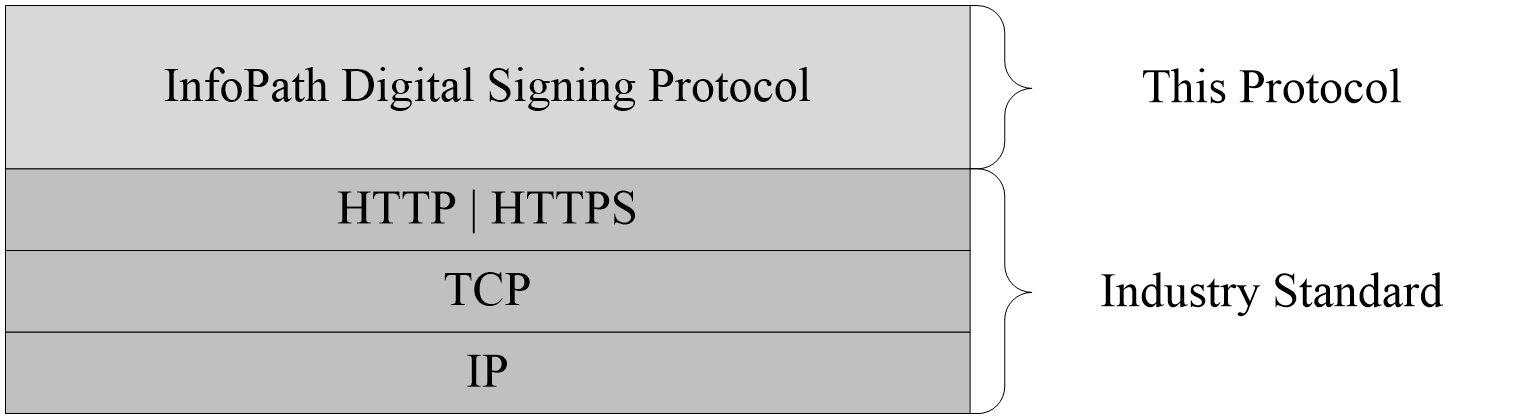 Figure 1: This protocol in relation to other protocolsPrerequisites/PreconditionsPrerequisites and preconditions of HTTP, as described in [RFC2616], apply to this protocol. This protocol operates against a site identified by a URL known by the protocol client.The data represented by the Protocol Server Specific Event Log, as described in section 2.2.1.2.1.1, are known by the protocol client.DataDefinition, as described in section 2.2.1.2.1, is known by the protocol client.PageStateData, as described in section 2.2.2.2.1.3, is known by the protocol client.This protocol assumes that authentication has been performed by the underlying protocols.Applicability StatementThe operations described by this protocol apply to a protocol client that interacts with a protocol server to create and apply a digital signature to a form file stored on the protocol server. This protocol is intended for use by protocol clients and protocol servers connected by high-bandwidth and low-latency network connections.Versioning and Capability NegotiationSupported Transports: This protocol uses multiple transports with HTTP, as described in section 2.1.Vendor-Extensible FieldsNone.Standards AssignmentsNone.MessagesTransportAll protocol messages MUST be transmitted in the HTTP protocol syntax specified in [RFC2616]. Protocol servers MUST support the HTTP protocol. Protocol servers SHOULD additionally support HTTPS for secure communication with protocol clients.Message SyntaxThis section specifies the message syntax and details of the protocol messages transported between the protocol client and the protocol server.Request SyntaxRequest MetadataThe protocol client MUST send protocol messages to the protocol server using HTTP POST, as specified in [RFC2616] section 9.5. The protocol message Request-URI MUST be a valid URI, as specified in [RFC3986]. Request Entity Body detailsThe following subsections specify the syntax of the request entity body generated by the three functions supported by this protocol.Request for Retrieve Form File HashThis message is sent by the protocol client to initiate the signing process.The message body MUST be an XML document, as specified in [W3C-XML], which conforms to the following XML schema:<xsd:element name="SignRequest"><xsd:complexType>        <xsd:all>            <xsd:element ref="EventLog" minOccurs="1" maxOccurs="1"/>            <xsd:element ref="DataDefinition" minOccurs="1" maxOccurs="1"/>            <xsd:element ref="Comment" minOccurs="1" maxOccurs="1"/>            <xsd:element ref="Time" minOccurs="1" maxOccurs="1"/>            <xsd:element ref="OS" minOccurs="1" maxOccurs="1"/>            <xsd:element ref="Browser" minOccurs="1" maxOccurs="1"/>            <xsd:element ref="Version" minOccurs="1" maxOccurs="1"/>            <xsd:element ref="Monitors" minOccurs="1" maxOccurs="1"/>            <xsd:element ref="Width" minOccurs="1" maxOccurs="1"/>            <xsd:element ref="Height" minOccurs="1" maxOccurs="1"/>            <xsd:element ref="Colors" minOccurs="1" maxOccurs="1"/>            <xsd:element ref="PNG" minOccurs="1" maxOccurs="1"/>        </xsd:all>    </xsd:complexType></xsd:element><xsd:element name="EventLog" type="xsd:string"/><xsd:element name="DataDefinition" type="xsd:string"/><xsd:element name="Comment" type="xsd:string"/><xsd:element name="Time" type="xsd:string"/><xsd:element name="OS" type="xsd:string"/><xsd:element name="Browser" type="xsd:string"/><xsd:element name="Version" type="xsd:string"/><xsd:element name="Monitors" type="xsd:string"/><xsd:element name="Width" type="xsd:string"/><xsd:element name="Height" type="xsd:string"/><xsd:element name="Colors" type="xsd:string"/><xsd:element name="PNG" type="xsd:base64Binary"/>EventLog: As specified in section 2.2.1.2.1.1.DataDefinition: The string indicating the signed data block of the form file being signed, as specified in [MS-IPFF] section 2.2.15 and [MS-IPFF2] section 2.2.1.1.15.Comment: The comment for the digital signature specified in [MS-IPFFX] section 2.1.2.1.Time: The system date and time for the client computer specified in [MS-IPFFX] section 2.1.2.3.OS: The version of the operating system running on the client computer at the time of signing, as specified in [MS-IPFFX] section 2.1.2.5.Browser: The name and the version of the Web browser used on the client computer to sign the form, as specified in [MS-IPFFX] section 2.1.2.9.Version: The version of the protocol server that last edited the form file, as specified in [MS-IPFFX] section 2.1.2.8.Monitors: The number of monitors enabled on the client computer at the time of signing, as specified in [MS-IPFFX] section 2.1.2.12.Width: The width of the primary monitor on the client computer at the time of signing, as specified in [MS-IPFFX] section 2.1.2.14.Height: The height of the primary monitor on the client computer at the time of signing, as specified in [MS-IPFFX] section 2.1.2.15.Colors: The color depth of the primary monitor on the client computer at the time of signing, as specified in [MS-IPFFX] section 2.1.2.16.PNG: A representation of the form view that is displayed at the time of signing, as specified in [MS-IPFFX] section 2.1.2.20.Protocol Server Specific Event LogA semicolon-separated string of values specifying protocol server-specific information. Using the Augmented Backus-Naur Form (ABNF) syntax, as specified in [RFC5234], the event log MUST conform to the following specification:EventLog = (Header)17(";" Entry)(";" State)7(";" Entry)Header = 1*CHAREntry  = *CHARState  = *CHARRequest for Add Signature Value and ContextThis message is sent by the protocol client to complete the signing process.The message body MUST be an XML document, as specified in [W3C-XML], which conforms to the following XML schema:<xsd:element name="SignValue">    <xsd:complexType>        <xsd:all>            <xsd:element ref="EventLog" minOccurs="1" maxOccurs="1"/>            <xsd:element ref="DataDefinition" minOccurs="1" maxOccurs="1"/>            <xsd:element ref="Value" minOccurs="1" maxOccurs="1"/>            <xsd:element ref="Key" minOccurs="1" maxOccurs="1"/>        </xsd:all>    </xsd:complexType></xsd:element><xsd:element name="EventLog" type="xsd:string"/><xsd:element name="DataDefinition" type="xsd:string"/><xsd:element name="Value" type="xsd:string"/><xsd:element name="Key" type="xsd:string"/>EventLog: This is a semicolon-separated string of values containing protocol server-specific information, as specified in section 2.2.1.2.1.1.DataDefinition: The string indicating the signed data block of the form file being signed, as specified in [MS-IPFF] section 2.2.15 and [MS-IPFF2] section 2.2.1.1.15.Value: The value of the digital signature, as specified in [XMLDSig] section 4.2.Key: The value used to populate the X509Certificate element of the X509Data node, as specified in [XMLDSig] Section 4.4.4.Request for Cancel Digital SignatureThis message is sent by the protocol client to cancel the signing process.The message body MUST be an XML document, as specified in [W3C-XML], which conforms to the following XML schema:<xsd:element name="SignCancel"><xsd:complexType>        <xsd:all>            <xsd:element ref="EventLog" minOccurs="1" maxOccurs="1"/>            <xsd:element ref="DataDefinition" minOccurs="1" maxOccurs="1"/>        </xsd:all>    </xsd:complexType></xsd:element><xsd:element name="EventLog" type="xsd:string"/><xsd:element name="DataDefinition" type="xsd:string"/>EventLog: This is a semicolon-separated string of values containing protocol server-specific information, as specified in section 2.2.1.2.1.1.DataDefinition: The string indicating the signed data block of the form file being signed, as specified in [MS-IPFF] section 2.2.15 and [MS-IPFF2] section 2.2.1.1.15.Response SyntaxResponse Status-LineThe response Status-Line MUST be valid according to [RFC2616] section 6.1.Success ResponseThe protocol server MUST return HTTP OK to indicate a success response. The response body MUST contain the detailed results specified in section 2.2.2.2.Failure ResponseAn HTTP 4xx or 5xx Status-Line, as specified in [RFC2616] section 6.1.1. A failure response MUST only be returned by the protocol server to indicate that the request failed. There MUST NOT be a response body when a failure response is returned by the protocol server.Response Body SyntaxA successful HTTP OK response returned by the protocol server MUST have a response body for any of the protocol supported functions. The response body MUST contain three lines delimited by the end-of-line indicator, CRLF, as specified in [RFC5234] sections 2.2 and 2.3. Each line MUST be either a base64 encoded string, as specified in [RFC4648] section 4, or the empty string. The strings MUST appear in the following sequence:ErrorCode: Specified in section 2.2.2.2.1.1, section 2.2.2.2.2.1, and section 2.2.2.2.3.1.ResponseData: Specified in section 2.2.2.2.1.2, section 2.2.2.2.2.2, and section 2.2.2.2.3.2.PageStateData: Specified in section 2.2.2.2.1.3, section 2.2.2.2.2.3, and section 2.2.2.2.3.3.The following subsections specify the individual strings for each protocol method.Response for Retrieve Form File HashErrorCodeErrorCode is the result of processing a request for Retrieve Form File Hash, as specified in section 2.2.1.2.1. This value MUST be base64 encoded, as specified in [RFC4648] section 4. The base64 encoded string MUST NOT be empty. When decoded, this value MUST be "1" to specify success. The decoded value MUST be a value other than 1 to indicate a failure.ResponseDataResponseData is the digest value associated with the form file after applying the processing rules specified in [XMLDSig] section 3. This string value MUST be base64 encoded, as specified in [RFC4648] section 4.PageStateDataPageStateData is a set of properties that the protocol server uses to persist implementation-specific data across protocol messages. If the protocol server persists properties, this string value MUST be base64 encoded, as specified in [RFC4648] section 4. If the protocol server does not persist any properties, this value MUST be empty.Response for Add Signature Value and ContextErrorCodeErrorCode is the result of processing a request for Add Signature Value and Context, as specified in section 2.2.1.2.2. The string value MUST be base64 encoded, as specified in [RFC4648] section 4. The base64 encoded string MUST NOT be empty. When decoded, this value MUST be "1" to specify success. The decoded value MUST be a value other than 1 to indicate a failure.ResponseDataResponseData is a string value that MUST be an empty string.PageStateDataPageStateData is specified in section 2.2.2.2.1.3.Response for Cancel Digital SignatureErrorCodeErrorCode is the result of processing a request for Cancel Digital Signature, as specified in section 2.2.1.2.3. The string value MUST be base64 encoded, as specified in [RFC4648] section 4. The base64 encoded string MUST NOT be empty.ResponseDataResponseData is a string value that MUST be an empty string.PageStateDataPageStateData is specified in section 2.2.2.2.1.3.Protocol DetailsCommon DetailsThis section specifies the details common to both protocol server and protocol client behavior.Abstract Data ModelThis section specifies a conceptual model of data organization an implementation maintains to participate in this protocol. The specified organization is provided to facilitate the explanation of how the protocol behaves. This document does not mandate that an implementation adhere to this conceptual model as long as the implemented model’s external behavior is consistent with the behavior specified in this document.The protocol server maintains a mapping between the client data and the form file persisted on the server. This mapping can be stored as part of the EventLog, as specified in section 2.2.1.2.1.1, section 2.2.1.2.2, and section 2.2.1.2.3.The protocol server accepts requests to create and add a digital signature to the form file it maintains. This multi-step process, known as a signing session, requires the protocol server to modify the form file using data sent by the protocol client. A form file can have three different states during a signing session:Initial State: The state of the form file before a signing session is started.Pre-Signed State: The state of the form file after the protocol server successfully processed a Retrieve Form File Hash message, as specified in section 2.2.1.2.1.Signed Complete State: The state of the form file after the protocol server has successfully processed an Add Signature Value and Context message, as specified in section 2.2.1.2.2.TimersNone.InitializationNone.Higher-Layer Triggered EventsNone.Message Processing Events and Sequencing RulesNone.Timer EventsNone.Other Local EventsNone.Protocol Client DetailsAbstract Data ModelThe abstract data model is as specified in section 3.1.1.TimersNone.InitializationNone.Higher-Layer Triggered EventsNone.Message Processing Events and Sequencing RulesRequest messages sent by the protocol client MUST be in the syntax specified in section 2.2.1.The protocol client MUST send request messages to the protocol server in one of the valid request sequences:A request for Retrieve Form File Hash followed by a request for Add Signature Value and Context.A request for Retrieve Form File Hash followed by a request for Cancel Digital Signature.Any other request sequence is invalid and MUST NOT be used while sending requests to the protocol server.For processing the response for Cancel Digital Signature, the protocol client MUST ignore the ErrorCode value returned by the protocol server.Timer EventsNone.Other Local EventsNone.Protocol Server DetailsAbstract Data ModelThe abstract data model is as specified in section 3.1.1.TimersNone.InitializationNone.Higher-Layer Triggered EventsNone.Message Processing Events and Sequencing RulesWhen processing the messages sent by the protocol client, the protocol server modifies the state of the form file, as specified in section 3.1.1.The protocol server MUST run the sequencing rules specified in section 3.3.5.1 if the protocol client message body contains the XML specified in section 2.2.1.2.1.The protocol server MUST run the sequencing rules specified in section 3.3.5.2 if the protocol client message body contains the XML specified in section 2.2.1.2.2.The protocol server MUST run the sequencing rules specified in section 3.3.5.3 if the protocol client message body contains the XML specified in section 2.2.1.2.3.Process the request for Retrieve Form File HashThe protocol server MUST process this message as follows:If an error occurs while processing this request, the protocol server MUST stop processing this request and MUST return an ErrorCode other than 1, as specified in section 2.2.2.2.1.1. When an error occurs while processing the request, the protocol server MUST set the state of the form file to Initial State.The protocol server MUST add the Signature element, as specified in [XMLDSig] section 2, to the form file identified by the protocol client message.The protocol server MUST use the protocol message data, as specified in section 2.2.1.2.1, to populate the digital signature properties specified in [MS-IPFFX] section 2.1.2.The protocol server MUST determine the digest value associated with the form file by applying the processing rules specified in [XMLDSig] section 3.0.If the operations specified in this section are successful, the protocol server MUST move the state of the form file to Pre-Signed State, as specified in section 3.1.1.The protocol server MUST send a response, as specified in section 2.2.2.2.1, containing:ErrorCode, as specified in section 2.2.2.2.1.1.ResponseData as the digest value associated with the form file in the case of success, or empty if the ErrorCode, as specified in section 2.2.2.2.1.1, indicates a failure.PageStateData as a set of properties of protocol server implementation specific data, as specified in section 2.2.2.2.1.3.Process the request for Add Signature Value and ContextThe protocol server MUST process this message as follows:If an error occurs while processing this request, the protocol server MUST stop processing this request and MUST return an ErrorCode other than 1, as specified in section 2.2.2.2.2.1.If the State entry of the EventLog in the client message, as specified in section 2.2.1.2.1.1, is different from the PageStateData sent in the response for Retrieve Form File Hash, as specified in section 2.2.2.2.1, the protocol server MUST stop processing this request and SHOULD<1> return an ErrorCode other than 1.The protocol server MUST verify that the value of DataDefinition sent by the protocol client message, as specified in section 2.2.1.2.2, is identical to the value received in the request for Retrieve Form File Hash, as specified in section 2.2.1.2.1. For any other values of the DataDefinition property, the protocol server SHOULD<2> return an ErrorCode other than 1, as specified in section 2.2.2.2.2.1.The protocol server MUST update the SignatureValue element specified by [XMLDSig] section 4.2 and the X509Data element specified by [XMLDSig] section 4.4.4.If the operations specified in this section are successful, the protocol server MUST move the state of the form file to Signed Complete State, as specified in section 3.1.1.After moving the state of the form file to Signed Complete State, the protocol server MUST move the state of the form file to Initial State.The protocol server MUST send a response, as specified in section 2.2.2.2.2, containing the following:ErrorCode, as specified in section 2.2.2.2.2.1.ResponseData as an empty string.PageStateData as a set of properties of protocol server implementation-specific data, as specified in section 2.2.2.2.1.3.Process the request for Cancel Digital SignatureThe protocol server MUST process the message as follows:If an error occurs while processing this request, the protocol server MUST stop processing this request and MUST return an ErrorCode other than 1, as specified in section 2.2.2.2.3.1.If the State entry of the EventLog in the client message, as specified in section 2.2.1.2.1.1, is different from the PageStateData sent in the response for Retrieve Form File Hash, as specified in section 2.2.2.2.1, the protocol server SHOULD<3> return an ErrorCode other than 1.The protocol server MUST verify that the value of the DataDefinition sent by the protocol client message, as specified in section 2.2.1.2.3, is identical to the one received in the request for Retrieve Form File Hash, as specified in section 2.2.1.2.1. For any other values of the DataDefinition property, the protocol server SHOULD<4> return an ErrorCode other than 1.The protocol server MUST remove any digital signature elements that have been added to the form file as the result of processing a request for a Retrieve Form File Hash message in the same signing session.If the operations specified in this section are successful, the protocol server MUST move the state of the form file to Initial State, as specified in section 3.1.1.The protocol server MUST send a response, as specified in section 2.2.2.2.3, containing the following:ErrorCode, as specified in section 2.2.2.2.3.1.ResponseData as an empty string.PageStateData as a set of properties of protocol server implementation-specific data, as specified in section 2.2.2.2.1.3.Timer EventsNone.Other Local EventsNone.Protocol ExamplesThe examples in this section show the messages exchanged when a protocol client makes a successful HTTP request to a protocol server using this protocol.Messages for Retrieve Form File HashThe following subsections show the interaction between the protocol client and protocol server to initiate a signing process.Request BodyThe following example is a protocol client request message to initiate a signing process, as specified in section 2.2.1.2.1.POST /_layouts/Signature.FormServer.aspx HTTP/1.1Accept: */*Content-Type: text/xmlHost: contoso<SignRequest><EventLog>1 8;5;872b5f4e78e1493582a00f161142fe62_be2940ab07fd4251bbcdf0041d2bc5da;AHLZ4GUVVKKSISFM2IIBTIRCKQRSCL2TJFKEKUZPKY2C6RCTJFDS6RSPKJGVGL2UIVGVATCBKRCS4WCTJYVGQOCRKNJG4STIHFLVE6BUKVTE6N2CJ54WOSZYGNLWQT3QPBUUMUBYM5GEMQSIGY3EQ4Y;0;;%2Fsites%2Fv4%2Fdsig%2Fforms%2Ftemplate.xsn;http%3A%2F%contoso%2Fsites%2Fv4%2Fdsig%2Fforms%2Ftemplate.xsn;;http%3A%2F%2Fcontoso%2Fsites%2Fv4;;1;1;0;1;0;0;633997851883411000;;FormControl;0;1033;1033;0;13;Op0ZEFdM7QYQwAg6724FORnJu727/iMxjDBCQU2UHqX8B/P+trBObL+1XnQzZ/s068f9gUYZp1YxHRgsxi3A0w==|633997856567555876</EventLog><DataDefinition>group1</DataDefinition><Comment></Comment><Time>2010-01-22T19:34:33Z</Time><OS>6.0</OS><Browser>Microsoft Internet Explorer 7.0</Browser><Version>14</Version><Monitors>1</Monitors><Width>1404</Width><Height>1126</Height><Colors>16</Colors><PNG>(PNG IMAGE)</PNG></SignRequest>Response BodyThe following example is a protocol server response message to a request to initiate a signing process, as specified in section 2.2.2.2.1. The string value of PageStateData, as specified in section 2.2.2.2, is empty in the message example. The required CRLF characters are present.HTTP/1.1 200 OKCache-Control: privateContent-Type: text/html; charset=utf-8Vary: Accept-EncodingAQ==RLVG1nrhjkgeTBUNEGE1/cQoMlo=Messages for Add Signature Value and ContextThe examples in the following subsections show the interaction between the protocol client and protocol server to add a signature value and context to a form file.Request BodyThe following example is a protocol client request message to add a signature value and context to a form file, as specified in section 2.2.1.2.2. The CERTIFICATE CONTEXT in the following example is a binary representation of a certificate specified as key in section 2.2.1.2.2. The value of CERTIFICATE CONTEXT is abbreviated for readability.POST /_layouts/Signature.FormServer.aspx HTTP/1.1Content-Type: text/xmlHost: contoso<SignValue><EventLog>1 8;5;872b5f4e78e1493582a00f161142fe62_be2940ab07fd4251bbcdf0041d2bc5da;AHLZ4GUVVKKSISFM2IIBTIRCKQRSCL2TJFKEKUZPKY2C6RCTJFDS6RSPKJGVGL2UIVGVATCBKRCS4WCTJYVGQOCRKNJG4STIHFLVE6BUKVTE6N2CJ54WOSZYGNLWQT3QPBUUMUBYM5GEMQSIGY3EQ4Y;0;;%2Fsites%2Fv4%2Fdsig%2Fforms%2Ftemplate.xsn;http%3A%2F%2Fcontoso%2Fsites%2Fv4%2Fdsig%2Fforms%2Ftemplate.xsn;;http%3A%2F%2Fcontoso%2Fsites%2Fv4;;1;1;0;1;0;0;633997851883411000;;FormControl;0;1033;1033;0;13;Op0ZEFdM7QYQwAg6724FORnJu727/iMxjDBCQU2UHqX8B/P+trBObL+1XnQzZ/s068f9gUYZp1YxHRgsxi3A0w==|633997856567555876</EventLog><DataDefinition>group1</DataDefinition><Value>iWFKsksj4iFefBoOd1FCLLDs7B8vfqHd7s2IJaI6r2r0kL0HR1Zq5Q33vAuNZYsNYUuiS4ZeCxznY69BY5eJ1SdnrQlOTDMIldFvDFCF7H+mPIRYQlkTZZiTYZInmIhUkFVh4q+/mbBVRTT5xfFM5QrOD41R0jLPsrLCNEk=</Value><Key>(CERTIFICATE CONTEXT)</Key></SignValue>Response BodyThe following example is a protocol server response to add a signature value and context to a form file, as specified in section 2.2.2.2.2. The string values of ResponseData and PageStateData, as specified in section 2.2.2.2, are empty in the message example. The required CRLF characters are present.HTTP/1.1 200 OKCache-Control: privateContent-Type: text/html; charset=utf-8Vary: Accept-EncodingContent-Length: 6AQ==Messages for Request for Cancel Digital SignatureThe following subsection contains an example that shows the interaction between the protocol client and protocol server to cancel the application of a digital signature to a form file.Request BodyThe following example is a protocol client request to cancel the application of a digital signature to a form file, as specified in section 2.2.1.2.3.POST /_layouts/Signature.FormServer.aspx HTTP/1.1Content-Type: text/xmlHost: contoso<SignCancel><EventLog>1 8;5;872b5f4e78e1493582a00f161142fe62_be2940ab07fd4251bbcdf0041d2bc5da;AHLZ4GUVVKKSISFM2IIBTIRCKQRSCL2TJFKEKUZPKY2C6RCTJFDS6RSPKJGVGL2UIVGVATCBKRCS4WCTJYVGQOCRKNJG4STIHFLVE6BUKVTE6N2CJ54WOSZYGNLWQT3QPBUUMUBYM5GEMQSIGY3EQ4Y;0;;%2Fsites%2Fv4%2Fdsig%2Fforms%2Ftemplate.xsn;http%3A%2F%2Fcontoso%2Fsites%2Fv4%2Fdsig%2Fforms%2Ftemplate.xsn;;http%3A%2F%2Fcontoso%2Fsites%2Fv4;;1;1;0;1;0;0;633997851883411000;;FormControl;0;1033;1033;0;13;Op0ZEFdM7QYQwAg6724FORnJu727/iMxjDBCQU2UHqX8B/P+trBObL+1XnQzZ/s068f9gUYZp1YxHRgsxi3A0w==|633997856567555876</EventLog><DataDefinition>group1</DataDefinition></SignCancel>Response BodyThe following example is a protocol server response to cancel the application of a digital signature to a form file, as specified in section 2.2.2.2.3. The string values of ResponseData and PageStateData, as specified in section 2.2.2.2, are empty in the message example. The required CRLF characters are present.HTTP/1.1 200 OKCache-Control: privateContent-Type: text/html; charset=utf-8Vary: Accept-EncodingContent-Length: 6Ag==SecuritySecurity Considerations for ImplementersThe protocol server and protocol client both encrypt data stored on the protocol server when applying a digital signature to a form file. A digital signature (2) is only as secure as the algorithms used to generate its encrypted elements. If an algorithm used to generate encrypted elements of the digital signature (2) is compromised, the integrity of the digital signature (2) can no longer be verified.Security considerations for digitally signed form files can be found in [MS-IPFFX] section 4.1.Index of Security ParametersNone.Appendix A: Product BehaviorThe information in this specification is applicable to the following Microsoft products or supplemental software. References to product versions include updates to those products.Microsoft InfoPath 2010Microsoft InfoPath 2013Microsoft SharePoint Server 2010Microsoft SharePoint Server 2013Microsoft SharePoint Server 2016Microsoft SharePoint Server 2019Microsoft SharePoint Server Subscription EditionExceptions, if any, are noted in this section. If an update version, service pack or Knowledge Base (KB) number appears with a product name, the behavior changed in that update. The new behavior also applies to subsequent updates unless otherwise specified. If a product edition appears with the product version, behavior is different in that product edition.Unless otherwise specified, any statement of optional behavior in this specification that is prescribed using the terms "SHOULD" or "SHOULD NOT" implies product behavior in accordance with the SHOULD or SHOULD NOT prescription. Unless otherwise specified, the term "MAY" implies that the product does not follow the prescription.<1> Section 3.3.5.2:  SharePoint Server 2010 returns an HTTP OK response with a text/html response body containing an error message.<2> Section 3.3.5.2:  SharePoint Server 2010 returns an HTTP OK response with a text/html response body containing an error message.<3> Section 3.3.5.3:  SharePoint Server 2010 returns an HTTP OK response with a text/html response body containing an error message.<4> Section 3.3.5.3:  SharePoint Server 2010 returns an HTTP OK response with a text/html response body containing an error message.Change TrackingThis section identifies changes that were made to this document since the last release. Changes are classified as Major, Minor, or None. The revision class Major means that the technical content in the document was significantly revised. Major changes affect protocol interoperability or implementation. Examples of major changes are:A document revision that incorporates changes to interoperability requirements.A document revision that captures changes to protocol functionality.The revision class Minor means that the meaning of the technical content was clarified. Minor changes do not affect protocol interoperability or implementation. Examples of minor changes are updates to clarify ambiguity at the sentence, paragraph, or table level.The revision class None means that no new technical changes were introduced. Minor editorial and formatting changes may have been made, but the relevant technical content is identical to the last released version.The changes made to this document are listed in the following table. For more information, please contact dochelp@microsoft.com.IndexAAbstract data model 16   client 17   server 17Applicability 9CCapability negotiation 9Change tracking 26Client   abstract data model 17   higher-layer triggered events 17   initialization 17   message processing 17   other local events 17   overview 16   sequencing rules 17   timer events 17   timers 17DData model - abstract 16   client 17   server 17EExamples   Messages for add signature value and context 21   Messages for add signature value and context – request body 21   Messages for add signature value and context – response body 22   messages for request for cancel digital signature 22   messages for request for cancel digital signature – request body 22   messages for request for cancel digital signature – response body 22   messages for retrieve form file hash 21   messages for retrieve form file hash – request body 21   messages for retrieve form file hash – response body 21   overview 21FFailure response message 13Fields - vendor-extensible 9GGlossary 6HHigher-layer triggered events 16   client 17   server 18IImplementer - security considerations 24Index of security parameters 24Informative references 8Initialization 16   client 17   server 18Introduction 6LLocal events 16MMessage processing 16   client 17   server 18Message processing - server   process the request for add signature value and context 18   process the request for cancel digital signature 19   process the request for retrieve form file hash 18Messages   failure response 13   request entity body details 11   request for add signature value and context 12   request for cancel digital signature 13   request for retrieve form file hash 11   request metadata 11   response body syntax 14   response for add signature value and context 14   response for cancel digital signature 14   response for retrieve form file hash 14   response status syntax 13   success response 13   syntax 11   transport 11Messages for add signature value and context example 21   request body 21   response body 22Messages for request for cancel digital signature example 22   request body 22   response body 22Messages for retrieve form file hash example 21   request body 21   response body 21NNormative references 7OOther local events   client 17   server 20Overview (synopsis) 8PParameters - security index 24Preconditions 9Prerequisites 9Product behavior 25RReferences 7   informative 8   normative 7Relationship to other protocols 9Request entity body details message 11Request for add signature value and context message 12Request for cancel digital signature message 13Request for retrieve form file hash message 11Request metadata message 11Response body syntax 14Response for add signature value and context message 14Response for cancel digital signature message 14Response for retrieve form file hash message 14Response status syntax 13SSecurity   implementer considerations 24   parameter index 24Sequencing rules 16   client 17   server 18Server   abstract data model 17   higher-layer triggered events 18   initialization 18   message processing 18   other local events 20   overview 16   sequencing rules 18   timer events 20   timers 17Server - message processing   process the request for add signature value and context 18   process the request for cancel digital signature 19   process the request for retrieve form file hash 18Standards assignments 10Success response message 13Syntax messages 11TTimer events 16   client 17   server 20Timers 16   client 17   server 17Tracking changes 26Transport 11Triggered events - higher layer 16Triggered events - higher-layer   client 17   server 18VVendor-extensible fields 9Versioning 9DateRevision HistoryRevision ClassComments2/19/20101.0MajorInitial Availability3/31/20101.01EditorialRevised and edited the technical content4/30/20101.02EditorialRevised and edited the technical content6/7/20101.03EditorialRevised and edited the technical content6/29/20101.04EditorialChanged language and formatting in the technical content.7/23/20101.04NoneNo changes to the meaning, language, or formatting of the technical content.9/27/20101.04NoneNo changes to the meaning, language, or formatting of the technical content.11/15/20101.04NoneNo changes to the meaning, language, or formatting of the technical content.12/17/20101.04NoneNo changes to the meaning, language, or formatting of the technical content.3/18/20111.04NoneNo changes to the meaning, language, or formatting of the technical content.6/10/20111.04NoneNo changes to the meaning, language, or formatting of the technical content.1/20/20122.0MajorSignificantly changed the technical content.4/11/20122.0NoneNo changes to the meaning, language, or formatting of the technical content.7/16/20122.0NoneNo changes to the meaning, language, or formatting of the technical content.9/12/20122.0NoneNo changes to the meaning, language, or formatting of the technical content.10/8/20122.0.1EditorialChanged language and formatting in the technical content.2/11/20132.0.1NoneNo changes to the meaning, language, or formatting of the technical content.7/30/20132.1MinorClarified the meaning of the technical content.11/18/20132.1NoneNo changes to the meaning, language, or formatting of the technical content.2/10/20142.1NoneNo changes to the meaning, language, or formatting of the technical content.4/30/20142.1NoneNo changes to the meaning, language, or formatting of the technical content.7/31/20142.1NoneNo changes to the meaning, language, or formatting of the technical content.10/30/20142.1NoneNo changes to the meaning, language, or formatting of the technical content.2/26/20163.0MajorSignificantly changed the technical content.7/15/20163.0NoneNo changes to the meaning, language, or formatting of the technical content.9/14/20163.0NoneNo changes to the meaning, language, or formatting of the technical content.7/24/20184.0MajorSignificantly changed the technical content.10/1/20185.0MajorSignificantly changed the technical content.7/20/20216.0MajorSignificantly changed the technical content.10/5/20217.0MajorSignificantly changed the technical content.SectionDescriptionRevision class6 Appendix A: Product BehaviorUpdated list of supported products.Major